This Word module should be used for all taxonomic proposals. 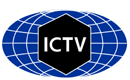 Please complete Part 1 and:either Part 3 for proposals to create new taxa or change existing taxa or Part 2 for proposals of a general nature.   Submit the completed Word module, together with the accompanying Excel module named in Part 3, to the appropriate ICTV Subcommittee Chair.The Word module explains and justifies your proposal. The Excel module is a critical document that will be used to implement the proposed taxonomic changes once they are approved and ratified. If proposals presented in the Word module are not presented accurately in the Excel module, the taxonomic changes cannot proceed.For guidance, see the notes written in blue, below, and the Help Notes in file Taxonomic_Proposals_Help_2019.Part 1: TITLE, AUTHORS, etcPart 3: PROPOSED TAXONOMYThe taxonomic changes you are proposing should be presented on an accompanying Excel module, 2019_TP_Template_Excel_module. Please enter the file name of the completed module in this box.There are two genera in the family Circoviridae, namely Circovirus and Cyclovirus. Viruses within these two genera are classified into species based on genome-wide pairwise identities with a 80% species demarcation threshold (Rosario et al., 2017). Over the last year 13 new circoviruses in the genus Circovirus (Nishizawa et al., 2018; Sadeghi et al., 2018; Wu et al., 2016) (no publication available on bamboo rat circoviruses) and 5 in the genus Cyclovirus (Lima et al., 2019; Rosario et al., 2018), that can not be assigned to known species within these genera, have been identified. Based on the species demarcation threshold coupled with phylogenetic support, 4 new species for the genus Circovirus (Table 1, Figure 1-2) and 3 new species for the genus Cyclovirus (Table 2, Figure 3-4) are proposed. Details of viruses belonging to these species are summarised in Tables 1 and 2. The term ‘associated’ is used when the host is unknown to maintain consistency with the past species nomenclature.Table 1: Summary of new species and their members in the genus Circovirus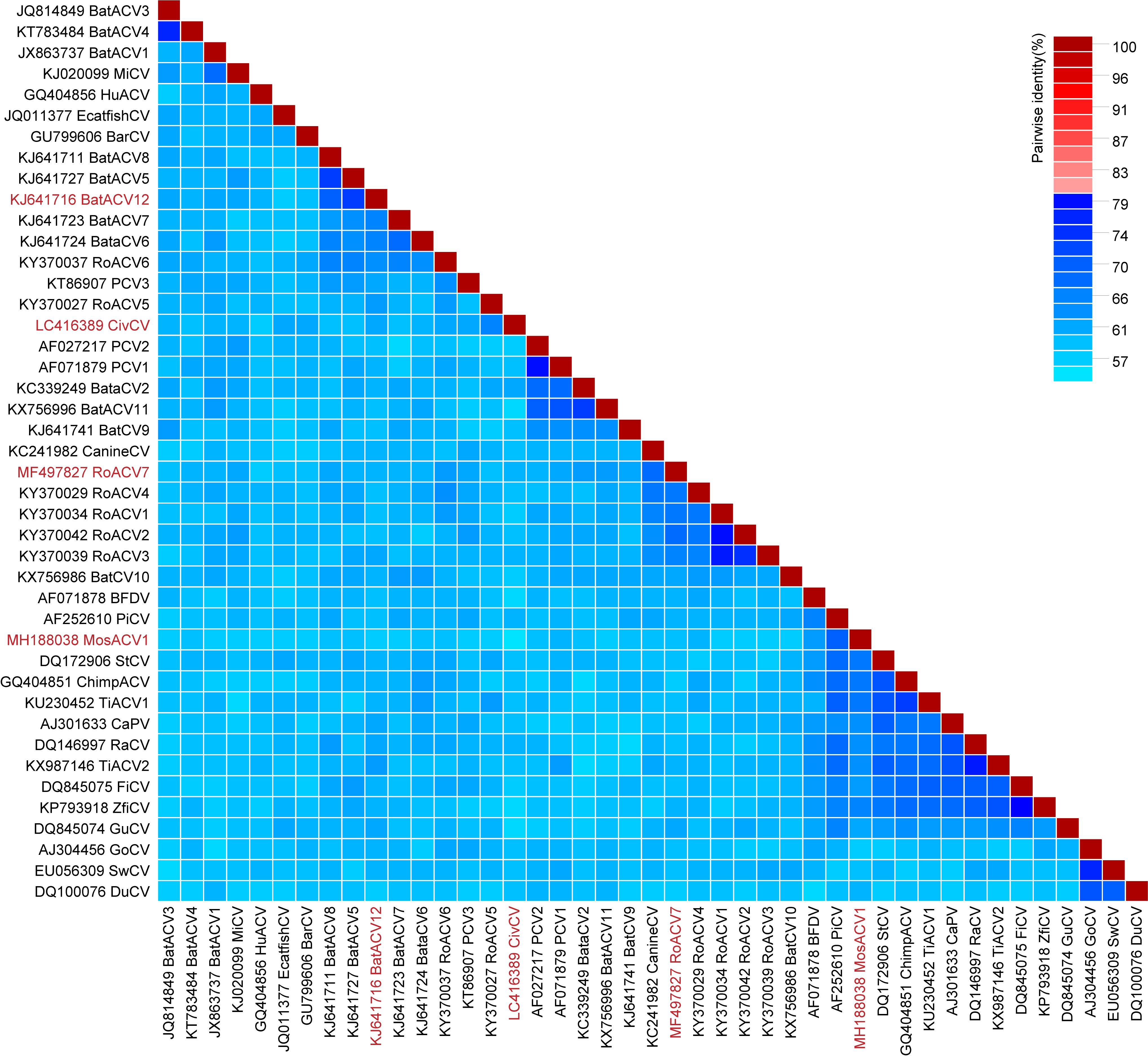 Figure 1: A ‘two colour’ pairwise identity matrix of representative genome-wide comparisons among sequences in the genus Circovirus inferred using SDT v1.2 (Muhire et al., 2014). Representative sequences from the proposed new species are highlighted in red font.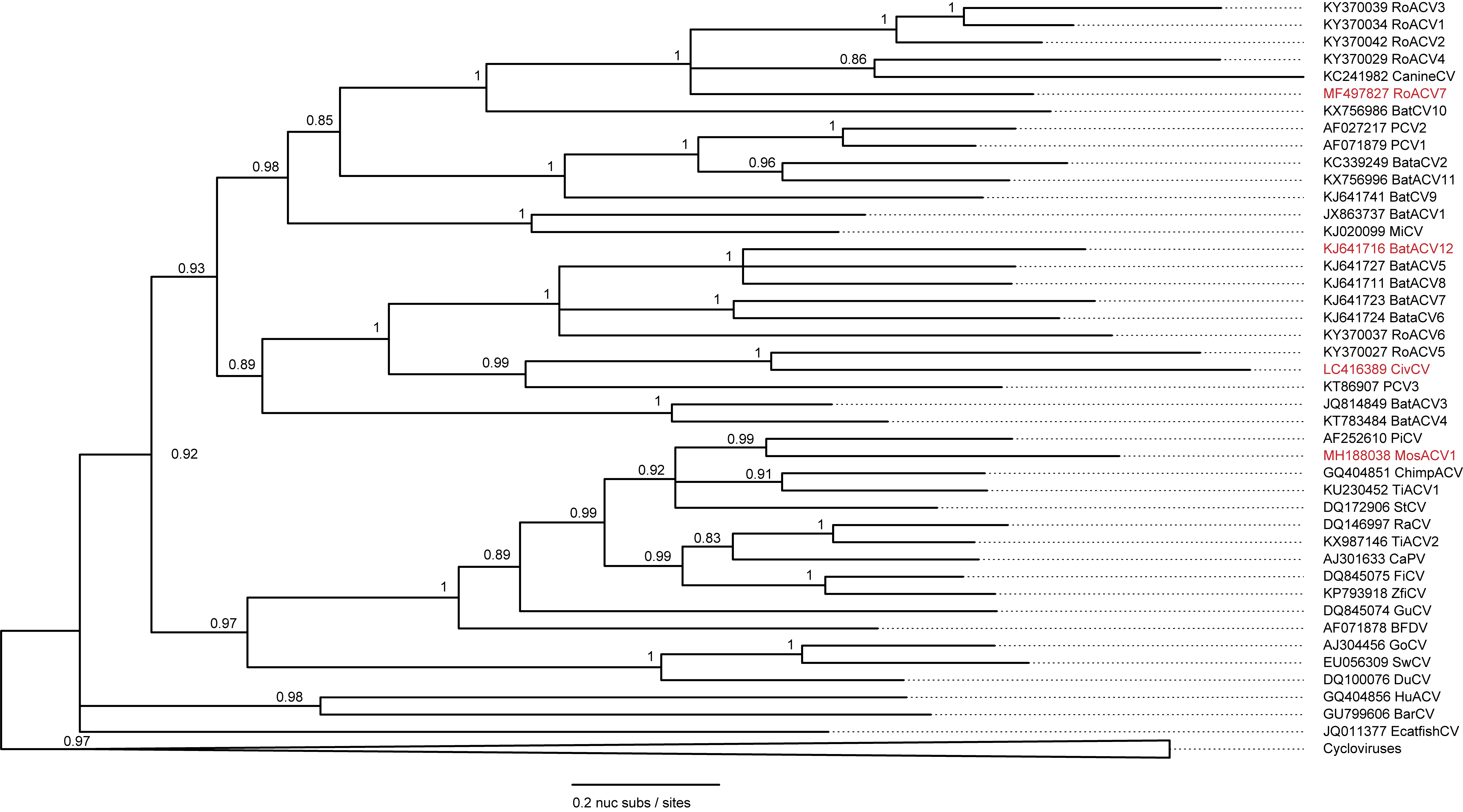 Figure 2: Maximum likelihood phylogenetic tree (rooted with reverse complement sequences of cycloviruses) of representative genomes from each circovirus species inferred using PHYML (Guindon et al., 2010) with GTR+I+G4 chosen as the best fit model. Branches with <0.8 aLRT (approximate likelihood ratio test) branch support have been collapsed.Table 2: Summary of new species and their members in the genus Cyclovirus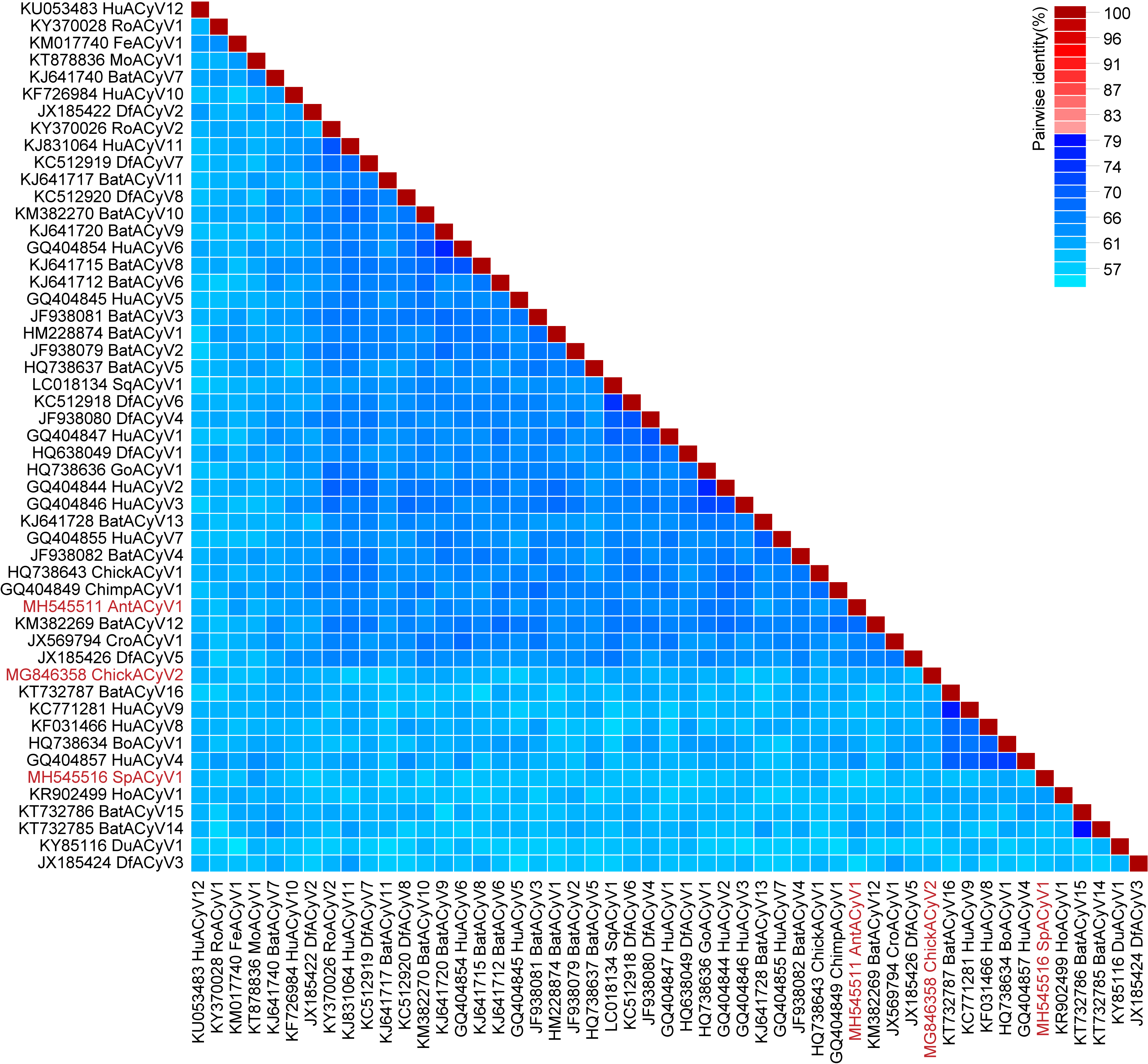 Figure 3: A ‘two colour’ pairwise identity matrix of representative genome-wide comparisons among cyclovirus sequences inferred using SDT v1.2 (Muhire et al., 2014). Representative sequences from the proposed new species are highlighted in red font.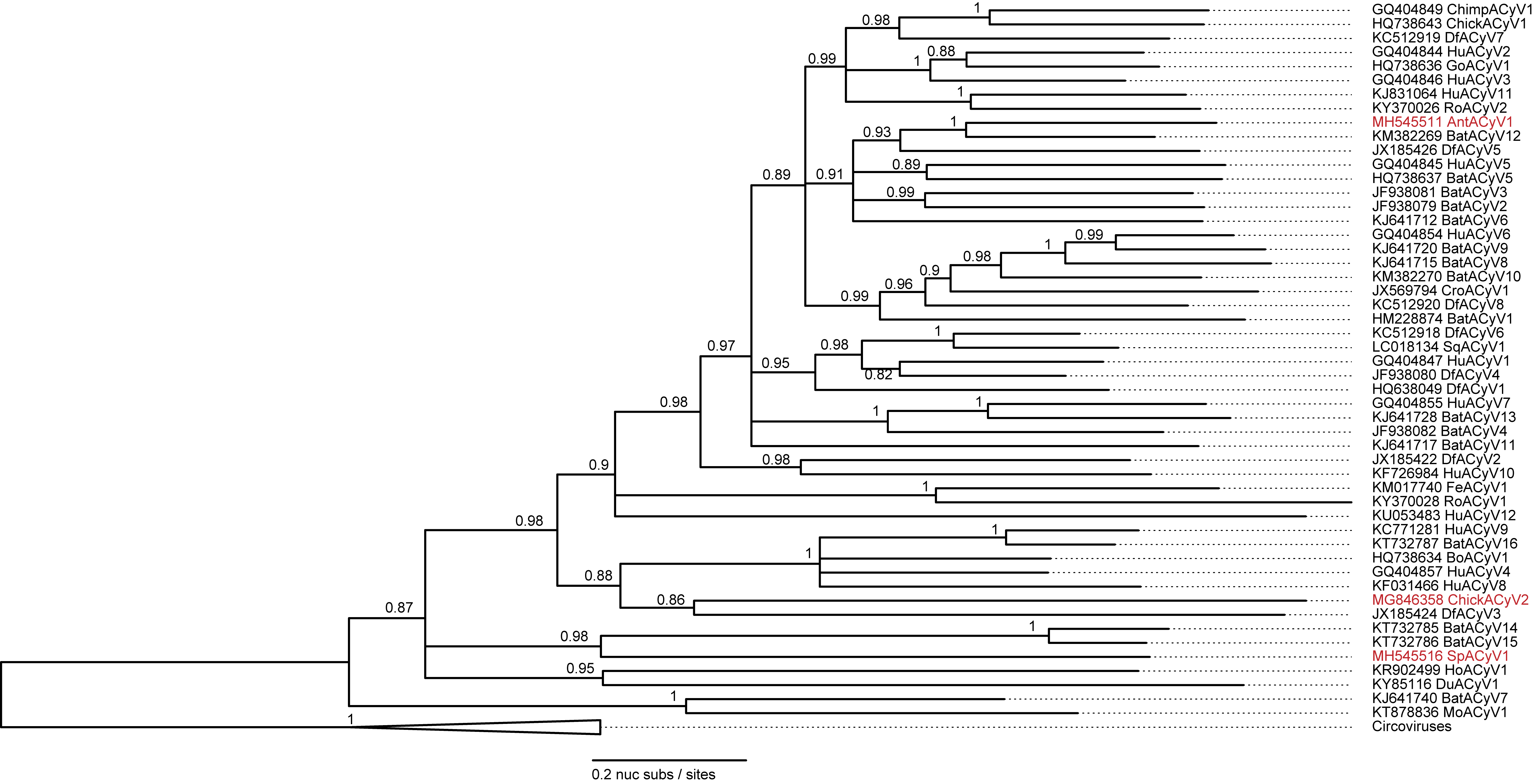 Figure 4: Maximum likelihood phylogenetic tree (rooted with reverse complement sequences of circoviruses) of representative genomes from each cyclovirus species inferred using PHYML (Guindon et al., 2010) with GTR+I+G4 chosen as the best fit model. Branches with <0.8 aLRT (approximate likelihood ratio test) branch support have been collapsed.Code assigned:2019.002D2019.002DShort title: Create four new species in the genus Circovirus and three new species in the genus CyclovirusShort title: Create four new species in the genus Circovirus and three new species in the genus CyclovirusShort title: Create four new species in the genus Circovirus and three new species in the genus CyclovirusShort title: Create four new species in the genus Circovirus and three new species in the genus CyclovirusAuthor(s) and email address(es): Author(s) and email address(es): Author(s) and email address(es): Author(s) and email address(es): List authors in a single line Archives of Virology citation format (e.g. Smith AB, Huang C-L, Santos, F)List authors in a single line Archives of Virology citation format (e.g. Smith AB, Huang C-L, Santos, F)Provide email address for each author in a single line separated by semi-colonsProvide email address for each author in a single line separated by semi-colonsVarsani A, Rosario K, Delwart E, Segalés J, Breitbart MVarsani A, Rosario K, Delwart E, Segalés J, Breitbart Marvind.varsani@asu.edu; krosari2@mail.usf.edu; Eric.Delwart@ucsf.edu; Joaquim.Segales@uab.cat; mya@usf.edu arvind.varsani@asu.edu; krosari2@mail.usf.edu; Eric.Delwart@ucsf.edu; Joaquim.Segales@uab.cat; mya@usf.edu Author(s) institutional address(es) (optional):Author(s) institutional address(es) (optional):Author(s) institutional address(es) (optional):Author(s) institutional address(es) (optional):Corresponding authorCorresponding authorCorresponding authorCorresponding authorArvind VarsaniArvind VarsaniArvind VarsaniArvind VarsaniList the ICTV study group(s) that have seen this proposal:List the ICTV study group(s) that have seen this proposal:List the ICTV study group(s) that have seen this proposal:List the ICTV study group(s) that have seen this proposal:A list of study groups and contacts is provided at http://www.ictvonline.org/subcommittees.asp . If in doubt, contact the appropriate subcommittee chair (there are six virus subcommittees: animal DNA and retroviruses, animal ssRNA-, animal ssRNA+, fungal and protist, plant, bacterial and archaeal)A list of study groups and contacts is provided at http://www.ictvonline.org/subcommittees.asp . If in doubt, contact the appropriate subcommittee chair (there are six virus subcommittees: animal DNA and retroviruses, animal ssRNA-, animal ssRNA+, fungal and protist, plant, bacterial and archaeal)Circoviridae SGCircoviridae SGICTV Study Group comments (if any) and response of the proposer:ICTV Study Group comments (if any) and response of the proposer:ICTV Study Group comments (if any) and response of the proposer:ICTV Study Group comments (if any) and response of the proposer:Date first submitted to ICTV:Date first submitted to ICTV:Date first submitted to ICTV:16 May 2019Date of this revision (if different to above):Date of this revision (if different to above):Date of this revision (if different to above): 9 June 2019ICTV-EC comments and response of the proposer:Name of accompanying Excel module: 2019.002D.A.v1.7newsp_Circoviridae.xlsxSupporting material:SpeciesAccessionVirus nameVirus acronymCountryHost / isolation sourceIsolateBat associated circovirus 12 KJ641716bat circovirusBatACV12ChinaPipistrellus sp.CV/GD2012Civet circovirusLC416389Paguma larvata circovirusCivCVJapanPaguma larvata / serumPl-CV3LC416390Paguma larvata circovirusPanCVJapanPaguma larvata / serumPl-CV8LC416391Paguma larvata circovirusPanCVJapanPaguma larvata / serumPl-CV9Rodent associated circovirus 7MF497827bamboo rat circovirusRoACV7ChinaRhizomys pruinosusFJ01MF497828bamboo rat circovirusRoACV7ChinaRhizomys pruinosusFJNPMF497829bamboo rat circovirusRoACV7ChinaRhizomys pruinosusGuilin 01MF497830bamboo rat circovirusRoACV7ChinaRhizomys pruinosusGuilin 06MF497831bamboo rat circovirusRoACV7ChinaRhizomys pruinosusGuilin 03MF497832bamboo rat circovirusRoACV7ChinaRhizomys pruinosusGXLAMF497833bamboo rat circovirusRoACV7ChinaRhizomys pruinosusGX01MF497834bamboo rat circovirusRoACV7ChinaRhizomys pruinosusGXLA2Mosquito associated circovirus 1MH188038Culex circovirus-like virusMosACV1USACulex sp.CCirVL/FresnoSpeciesAccessionOrganismVirus acronymcountryHost / isolation sourceIsolateChicken associated cyclovirus 2MG846358chicken associated cyclovirus 2ChickACyV2BrazilGallus gallusRS/BR/2015/4Ant associated cyclovirus 1MH545511arboreal ant associated circular virus 1AntACyV1KenyaCrematogaster nigricepsKY_I1338b_D1_CNMH545512arboreal ant associated circular virus 1AntACyV1KenyaTetraponera penzigiKY_I1342_G6_TPMH545513arboreal ant associated circular virus 1AntACyV1KenyaCrematogaster mimosaeKY_I1347_F1_CMSpider associated cyclovirus 1MH545516soft spider associated circular virus 1SpACyV1CanadaCybaeidaeBC_I1647E_H3References:Guindon, S., Dufayard, J.F., Lefort, V., Anisimova, M., Hordijk, W., Gascuel, O., 2010. New algorithms and methods to estimate maximum-likelihood phylogenies: assessing the performance of PhyML 3.0. Syst Biol 59, 307-321.Lima, D.A., Cibulski, S.P., Tochetto, C., Varela, A.P.M., Finkler, F., Teixeira, T.F., Loiko, M.R., Cerva, C., Junqueira, D.M., Mayer, F.Q., Roehe, P.M., 2019. The intestinal virome of malabsorption syndrome-affected and unaffected broilers through shotgun metagenomics. Virus Res 261, 9-20.Muhire, B.M., Varsani, A., Martin, D.P., 2014. SDT: a virus classification tool based on pairwise sequence alignment and identity calculation. PLoS One 9, e108277.Nishizawa, T., Sugimoto, Y., Takeda, T., Kodera, Y., Hatano, Y., Takahashi, M., Okamoto, H., 2018. Identification and full-genome characterization of novel circoviruses in masked palm civets (Paguma larvata). Virus Res 258, 50-54.Rosario, K., Mettel, K.A., Benner, B.E., Johnson, R., Scott, C., Yusseff-Vanegas, S.Z., Baker, C.C., Cassill, D.L., Storer, C., Varsani, A., 2018. Virus discovery in all three major lineages of terrestrial arthropods highlights the diversity of single-stranded DNA viruses associated with invertebrates. PeerJ 6, e5761.Sadeghi, M., Altan, E., Deng, X., Barker, C.M., Fang, Y., Coffey, L.L., Delwart, E., 2018. Virome of >12 thousand Culex mosquitoes from throughout California. Virology 523, 74-88.Wu, Z., Yang, L., Ren, X., He, G., Zhang, J., Yang, J., Qian, Z., Dong, J., Sun, L., Zhu, Y., Du, J., Yang, F., Zhang, S., Jin, Q., 2016. Deciphering the bat virome catalog to better understand the ecological diversity of bat viruses and the bat origin of emerging infectious diseases. ISME J 10, 609-620.